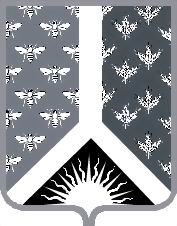 СОВЕТ НАРОДНЫХ ДЕПУТАТОВ НОВОКУЗНЕЦКОГО МУНИЦИПАЛЬНОГО РАЙОНАР Е Ш Е Н И Е от 21 февраля 2017 г. № 230-МНПАОб утверждении Соглашения о передаче Советом народных депутатов Новокузнецкого муниципального района осуществлениячасти своих полномочий Совету народных депутатов Терсинскогосельского поселенияПринято Советом народных депутатовНовокузнецкого муниципального района21 февраля 2017 г.	1. Утвердить Соглашение о передаче Советом народных депутатов Новокузнецкого муниципального района осуществления части своих полномочий Совету народных депутатов Терсинского сельского поселения, подписанное в городе Новокузнецке 29 декабря 2016 г.	2. Настоящее Решение вступает в силу со дня, следующего за днем его официального опубликования, и распространяет свое действие на правоотношения, возникшие с 1 января 2017 г.Председатель Совета народных депутатов Новокузнецкого муниципального района                                                                            Е. В. ЗеленскаяИ. о. главы Новокузнецкого муниципального района                                                                             А. В. Шарнин